г. Петропавловск-Камчатский			     «     »                  2019 годаВ целях корректировки отдельных положений приказа Министерства социального развития и труда Камчатского края от 15.02.2017 № 134-п           «Об утверждении нормативов штатной численности в организациях социального обслуживания населения в Камчатском крае»ПРИКАЗЫВАЮ:1. Внести в приказ Министерства социального развития и труда Камчатского края от 15.02.2017 № 134-п «Об утверждении нормативов штатной численности в организациях социального обслуживания населения в Камчатском крае» следующие изменения:1) в приложении 7:а) пункт 21 раздела 2.15. изложить в следующей редакции:«»;б) пункт 26 раздела 2.16 изложить в следующей редакции:«»;2) в приложении 10:а) пункт 19 раздела 2.12  дополнить изложить в следующей редакции:«	.».2. Настоящий приказ вступает в силу через 10 дней после дня его официального опубликования.Министр                                                                                           Е.С. Меркулов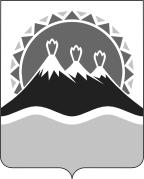 МИНИСТЕРСТВО СОЦИАЛЬНОГО РАЗВИТИЯ И ТРУДАКАМЧАТСКОГО КРАЯПРИКАЗ №         -пО внесении изменений в приказ Министерства социального развития и труда Камчатского края от 15.02.2017 № 134-п «Об утверждении нормативов штатной численности в организациях социального обслуживания населения в Камчатском крае»21Заведующий отделением, специалист по социальной работе, педагог-психолог, юрисконсульт7,526Социальный педагог, педагог-психолог, педагог дополнительного образования, педагог-организатор, инструктор по физической культуре719Заведующий отделением (при численности отделения не менее 3 человек), специалист по социальной работе, социальный работник, психолог, инструктор по труду, сопровождающий инвалидов и лиц с ограниченными возможностями здоровья, культорганизатор, тьютордо 35 обслуживаемых граждан - 3,5;35 - 50 обслуживаемых граждан - 4;51 - 100 обслуживаемых граждан - 6;101 - 200 обслуживаемых граждан - 8;201 - 350 обслуживаемых граждан – 13.